2017Williamson County Livestock Association Rule Book Table of ContentsSchedule of EventsBoard of DirectorsDivision SuperintendentsGeneral Rules and Regulations 1. CompetitionState of EligibilityFeeding Projects off Exhibitor’s Premises 4. Substitution RulesTime of EntriesNumber of Entries 7. FeesRefundsOwnershipValidation of Animals 11. Violation of RulesProtestPresence on the Show Grounds 14. Loss or Injury15. Bedding 16. Scales17. Health Rules and Regulations and Treatment of Animals 18. Advertising19. Judge’s and Classifier’s Decisions 20. ShowmanshipSiftingMarket ShowNumber of Classes for Market Hogs, Steers and Lambs 23. Market Lambs24. Market Hogs 25. Steers26. Poultry Exhibits 27. Turkey Exhibits 28. Broiler Exhibits29. Meat Pen of Rabbits 30. Market GoatsOfficial WeightsBreeding ShowHeifer Rules 33. Breeding Gilts34. Breeding Goats 35. Breeding RabbitsPremium Sale36. Premium Sale of Animals 37. Sale of Placing Animals38. Premium to be Sold on Market Animal Divisions 39. Commission on Sale40. Exceptions 41. Rulebook2017 SCHEDULE OF EVENTS(Times and locations available on the WCLA website – www.wmcolivestock.org - where not otherwise listed)Saturday, June 24, 2017	Steer Validation at the Georgetown show barn – 7 a.m. to 11 a.m. Saturday, June 10, 2017	Turkey order deadlineWednesday, August 16 or Thursday, August 17, 2017 Delivery date for turkeys at the County Extension Office – 4 p.m. to 6 p.m.September 1, 2017	Broiler orders are due to WCLA mail box (or by hand to Shawn Oman by Noon, September 2, 2017)TBD	WCLA Livestock Jr Steering Committee Application Due dateAugust 27, 2017	Rabbit breeding dateSeptember 30, 2017		Market Hog, Lamb and Goat Validation Deadline for WCLA Show (Barn Tour Schedule to be announced).TBD	Delivery date for broilers – 4:00 p.m. – 6:00 p.m. at the show barn TBDSaturday, October 28, 2017	ALL COUNTY SHOW ENTRIES must be turned into WCLA Secretary between 10:00 a.m. and 2:00p.m. at the County Extension Office (WCLA Memberships also due by this time)TBD	Tattoo meat rabbits –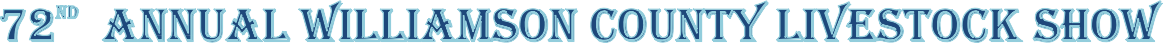 WILLIAMSON COUNTY EXPO CENTER – TAYLOR, TEXASSaturday, December 2, 2017	Show barn prep day– 8:00 a.m. until complete Sunday, December 3, 2017	Show barn set-up – 8:00 a.m. until complete Monday, December 4, 2017	Show barn opens at 6:00 a.m.Poultry check-in starts at 7:00 am / Poultry show starts at 8:30 am All Poultry out of the barn by 12:00 noonMarket Rabbit check-in starts at 12:30 pm, must be in line by 12:30 pm.Market Rabbit show starts immediately following check-in but, not before 1:00 pm Breeding Rabbit check-in starts 4:00 pm/Show starts 4:30 pmMarket Lambs and Goats move in beginning at 12:00 noon Market Lamb and Goat weight cards must be turned in by 5:00 pmTuesday, December 5, 2017	Show barn opens at 6:00 amBreeding Goat Check-in 7:00 am to 8:00 am Breeding Goat Show starts 8:00 amMarket Goat Show starts at the end of the Breeding Goat Show but, not before 9:00 am Market Lamb show starts at the conclusion of the Goat show but, not before 2:00 pm All Lambs and Goats must be out of the barn by 10:00 pmWednesday, December 6, 2017	Show barn opens at 6:00 amAll swine move in beginning 7:00 amMarket Hog weight cards must be turned in by 3:00 pm Gilt registration paperwork checked at 4:00 pmBreeding Gilt show starts at 5:00 pm (Breeding Gilts released immediately after showing)Thursday, December 7, 2017	Show barn opens at 6:00 amMarket Hog show starts at 8:00 am Cattle move in begins at 4:00 pmAll Hogs must be out of the barn by 10:00 pmFriday December 8, 2017	Show Barn opens at 6:00 amMarket Steer weight cards must be turned in by 10:00 am Market Steer classification at 10:00 amCheck Heifer registration papers at 11:00 am Heifer show starts at 1:00 pmSteer show starts at the conclusion of the Heifer show but NOT before 3:00 pm All Steers and Heifers must be out of the barn by 10:00 pmSaturday, December 9, 2017	Show barn opens at 6:00 a.m. for clean-up and set-up for saleBuyers Social begins at 9:00 am  Youth Fair Auction begins at 10:00 amPremium Sale begins at 11:00 am with sale of the Grand Champion SteerSunday, December 10, 2017	Show barn opens at 6:00 a.m. for final clean-up Monday, January 16, 20172017-2018 OFFICERS AND BOARD OF DIRECTORSBoard of DirectorsNORTHEASTDivision SuperintendentsGeneral Superintendent	Curtis Luxton Livestock	Joe JohnsonCattle	Scott HeselmeyerSwine	Dwain DohertySheep	Jeremiah WilliamsGoat	Clint WidmerRabbit	Shelley FranklinAwards	Anthony LincolnFacilities	Clint WidmerParking	Clint WidmerPoultry	Shawn OmanScholarship	Jeremiah Williams and Shelley Franklin Auction	Mo Hamann and Scott HeselmeyerGENERAL RULES AND REGULATIONS WILLIAMSON COUNTY LIVESTOCK SHOW AND SALEJanuary 18, 2017 – December 9, 2017COMPETITION: Competition is open to all bona fide members of a 4-H Club or FFA Chapter in Williamson County and care for their animals under the direct supervision of a County Extension Agent or Agricultural Science Teacher. Exhibitors must be enrolled in, and attending, public or private and/or home school elementary or secondary school and must either reside in and/or be enrolled in, and attending, public or private and/or home school elementary or secondary schools in Williamson County. In determining eligibility by school enrollment, a private or charter school must be physically located in Williamson County and a public school district must have its district office located in Williamson County. Market Show Exhibitors must be between the ages of 9 (or 8 and in the third grade) and 19 years of age as of September 1, 2017. Breeding Show Exhibitors must be between the ages of 5 and 19 years of age as of September 1, 2017. Exhibitors suspended under Texas Education Code Section 33.081, “No Pass, No Play” are ineligible to participate in any competition.  Livestock owned by 4-H Clubs or FFA Chapters are not eligible for competition in this show.STATE OF ELIGIBILITY: (A) Those wishing to exhibit entries in the Williamson County Livestock Show as a 4-H entry must have the County Extension Agent (CEA) sign the entry application. FFA entries must be signed and certified by the Agriculture Science Teacher (AST). All entries must be owned by the exhibitor as of the applicable validation date. The exhibitor must continuously and personally feed and care for his/her animals under the supervision of their CEA or AST.IF THE EXHIBITOR IS INELIGIBLE TO PARTICIPATE, AS DETERMINED BY THE RESPECTIVE SCHOOL DISTRICT, THE EXHIBITOR AND THEIR ENTRIES ARE INELIGIBLE FOR COMPETITION.If an exhibitor enters a market animal, poultry or rabbits in any other county show outside Williamson County, he/she and the animal will be deemed ineligible to show in the Williamson County Livestock Show.All exhibitors between the ages of 9 (or 8 and in the third grade) and 19 years of age as of September 1, 2017 MUST complete the Quality Counts Program by the entry date. Breeding Show Exhibitors between the ages of 5-8 and in kindergarten to the second grade MUST complete the Texas Trails Program and submit the copy of the certificate of completion at the entry date.All exhibitors MUST be members of Williamson County Livestock Association by the entry date.FEEDING PROJECTS OFF EXHIBITOR’S PREMISES: Feeding projects on property other than the exhibitor’s premises must be approved by the CEA or AST.SUBSTITUTION RULES: All entries must be exhibited by their owners except in the following situations:When an exhibitor has more than one entry in one class, another 4-H or FFA member may show one of the entries, but the other exhibitor must be eligible to show in the Williamson County Livestock Show.When an exhibitor cannot be present to show his/her animal, a request for a substitute exhibitor must be submitted in written form no later than two (2) hours prior to the division show time to be reviewed and approved by the WCLA Board of Directors.TIME OF ENTRIES: All entries must be submitted to the WCLA on  or before Saturday, October 28, 2017. The exhibitor and parent must sign all entries. 4-H club members must have their entries signed by the designated 4-H Club Manager and the County Extension Agent. FFA entries must be signed by the Agricultural Science Teacher, indicating the feeding project is supervised by the Vo Ag Teacher. Incomplete entries, including missing signatures, illegible or entries without appropriate fees will not be accepted. Please print, using blue or black ink only. Any entries submitted to the WCLA after October 28, 2017 will be assessed the late entry fee. A late penalty fee of $50 per entry will be accessed in addition to the normal $25 entry fee. Total late entry fee will be $75 per entry fee. Hand-delivered late entries will be accepted at the Williamson County Expo Center from 9 am – noon on Saturday, December 2, 2017. NO LATE ENTRIES WILL BE ACCEPTED AFTER NOON, DECEMBER 2, 2017.NUMBER OF ENTRIES: An exhibitor may ONLY check in a total of four (4) market entries in the show. If more than four market entries are checked in by an exhibitor, all entries by that exhibitor shall become ineligible for the show and sale. These four entries may be made up from a combination of poultry and market animals.FEES: County validation fees will be $10 per head for hogs, lambs and goats. This fee includes the ear tags, and nose prints. (Additional fees will apply for lambs, goats, and hogs validated for State Validation). There is no limit to the number of lambs, hogs, and goats an exhibitor may tag-in. $1 per rabbit will be charged for tattooing market rabbits with no limit to the number of rabbits tattooed for an exhibitor.Entry Fees:Market Steer - per head………... $25 Market Hog - per head………… $25 Market Lambs - per head……… $25 Market Goats - per head……….. $25 Meat Rabbits - pen of three……. $25 Broilers - pen of three…………. $25 Turkeys - per head……………... $25 Breeding Gilts – per head…….... $25 Breeding Heifers – per head...…. $25 Breeding Rabbits – pen of three.. $25 Breeding Goats – per head…….. $25Late Penalty fee………………… $50REFUNDS: No refunds will be made under any circumstances.OWNERSHIP (All market animals may be tagged in under family validation with “family” being defined as brothers and sisters or members of the same household):Market Steers must be validated on or before the last date available for validation of market steers as determined by the county extension service. All market steers must have a major show validation provided by the Texas Agrilife Extension Service.Market Hogs, Lambs, and Goats must have a WCLA validation as provided in these rules.If an ear tag or band is damaged or lost, the division superintendent must be notified within 48 hours. No animal will be retagged and eligible for the show if the division superintendent is not notified within the 48 hours. The division superintendent will determine when the animal will be retagged. Positive identification will be checked before animals are retagged. This requirement is in addition to any requirement to contact the Extension Service regarding lost major show validation tags.INSPECTION OF PROJECTS: The division superintendent may check the exhibitor’s project at any time after tag-in until show time. He or she has to be accompanied by the County Agent and/or Agricultural Science Teacher and the Parent(s) or Guardian of the exhibitor.VIOLATION OF RULES: Any exhibitor, parent or other individual assisting the exhibitor who violates the rules of the show or conducts themselves in a manner requiring disciplinary action or law enforcement involvement can disqualify all said exhibitor’s entries, thus forfeiting all prizes and premiums. This action could disqualify said exhibitor from participating in future Williamson County Livestock Shows. This includes unethical or inhumane treatment of exhibitor’s animals. Final decision will be determined by the WCLA Board of Directors.PROTEST: All protest must be in writing and accompanied by a deposit of $100 which will be forfeited if the protest is not sustained. Any protest as to the eligibility of the animal and/or exhibitor must be filed with the  General Superintendent prior to the judging of the animal. The WCLA President will notify all parties involved in the protest as soon as a decision is made.PRESENCE ON THE SHOW GROUNDS: (A) The show barn will be locked nightly from 10 p.m. (or one hour after the completion of events that night) to 6 a.m. the next morning (to the extent that the Williamson County Expo Center allows the facility to be locked). No one will be allowed in the barn during the stated time without permission of the WCLA board of directors. (B) All animals will be released upon the division superintendent’s announcement. Any animals remaining in the barn after a designated time may be removed by the show committee at the owner’s expense. (C) Once an entry is checked-in, it may not leave the show grounds (defined as the area contained within the chain-link security fence) until released by the division superintendent, including sale and non sale animals. Any exceptions must be approved by the division superintendent.LOSS OR INJURY/USE OF PHOTOGRAPHS: The Williamson County Livestock Association or the Williamson County Livestock Show is not responsible for loss or injury to any person or animals.WARNINGUNDER TEXAS LAW (CHAPTER 87, CIVIL PRACTICE AND REMEDIES CODE), A FARM ANIMAL PROFESSIONAL IS NOT LIABLE FOR AN INJURY TO OR THE DEATH OF A PARTICIPANT IN FARM ANIMAL ACTIVITIES RESULTING FROM THE INHERENT RISKS OF FARM ANIMAL ACTIVITIES.WARNINGUNDER TEXAS LAW (CHAPTER 87, CIVIL PRACTICE AND REMEDIES CODE), A LIVESTOCK SHOW SPONSOR IS NOT LIABLE FOR AN INJURY TO OR THE DEATH OF A PARTICIPANT IN A LIVESTOCK SHOW RESULTING FROM THE INHERENT RISKS OF LIVESTOCK SHOW ACTIVITIES.NOTICE TO PARENTS OR GUARDIANS OF PARTICIPANTSWCLA, at its election, may choose to use photographs, videos and other likenesses of participants in future publications including but not limited to, newspapers, magazines, television, promotional literature, World Wide Web (Internet) and WCLA programs. By allowing your child or ward to enter events of WCLA, you are deemed to have consented to such uses of photographs, videos and other likenesses of your child or ward.BEDDING: No outside shavings or bedding will be allowed in the Williamson County Expo Center. For fire and safety reasons, hay for bedding will not be allowed under any circumstances. Only hay the animals will eat during one feeding will be allowed. Wood shaving bedding may be purchased from the Williamson County Expo Center.SCALES: Scales will be provided in areas throughout the barn by the WCLA; such scales are unofficial and are provided for exhibitors’ convenience only. Official scales will be used by superintendents to determine official weights. No other scales will be allowed. Any tampering with the scales by anyone other than an officer of the show is terms for disqualification from the show and sale.HEALTH RULES AND REGUALTIONS AND TREATMENT OF ANIMALS: (A) No animal showing evidence of disease shall be permitted on the show grounds. A qualified individual will be present to inspect the entries. Any animal deemed unhealthy or diseased by the inspector will not be allowed on the show grounds and must immediately leave the premises. The inspector’s decision is final. (B) Treating an animal internally or externally with any irritant, counter-irritant, or other substance used to artificially change the conformation or appearance of an animal for show is considered unethical, inhumane and is prohibited. This includes, but is not limited to the use of graphite, air, powders, hemp, artificial hair coloring, common products such as fly spray, ointment or liniment used to the point that is irritating, or similar type products. The use of dyes, spray paint or other artificial coloring which result in altering an animal’s true and natural appearance and/or color is prohibited. Adding false hair or hair-like material, fleece or skin at any point, spot or area of the animal’s body is illegal and could result in immediate disqualification. Surgery, injection or insertion of foreign material under the skin and/or into the flesh of an animal to change the natural contour, conformation or appearance of an animal’s body is illegal. This includes vegetable oil, air, silicon or any other substance used to alter the shape of the animal. Acceptable practices of physical preparation which are allowed include clipping of hair, trimming of hooves, dehorning, removal of ancillary teats and docking of tails. The use of inhumane fitting, showing and/or handling practices or devices shall not be tolerated. If it is determined any of the above practices were used, it will take a majority vote of the Board of Directors to take action. Only after all evidence and test results are available, a decision will be made by the WCLA Board of Directors on the outcome and future status of the exhibitor. The majority vote of the WCLA Board of Directors is final.ADVERTISING: No exhibitor will be allowed to wear advertising of any kind, other than accepted 4-H or FFA insignia, on clothing worn while exhibiting. Exhibitors will not be allowed to wear caps or hats while showing. Market animals may not have any ear tag(s) other than a WCLA or state validation tag at any time while present on the show premises, provided thatJUDGE’S AND CLASSIFIER’S DECISIONS: The decision of the judge and/or classifier(s) will be final.SHOWMANSHIP: The showmanship classes will be divided into pee wee (breeding animals only), juniors, intermediates and seniors in each division. Pee Wee will be from ages 5-7, Juniors will be from the ages of 8-11, intermediates will be from the ages of 12-14, and seniors will be from the ages of 15 and up. The age will be determined as December 1, 2017. Awards will be presented to the first and second place showmanship winner in each age group. Exhibitors may only show animals in the showmanship classes that were entered in their name.SIFTING: The committee for each department is responsible for sifting all animals in that department. Their decision will be final.MARKET SHOWNUMBER OF CLASSES FOR MARKET HOGS AND LAMBS: There will be a Champion and Reserve Champion in each breed and a Grand Champion and Reserve Champion of the show. The number of classes will be determined by the division superintendent. Any breed with nine or less animals will be shown in one weight class only. All weight classes must have at least five animals per class.MARKET LAMBS: Wether and ewe lambs may be exhibited in the market lamb classes. All ewe lambs must have the breeder’s Scrapie ear tag in ear at time of check-in. No ewe lamb will be permitted into the show at check-in without the Scrapie tag permanently inserted in ear. All market lambs must be slick shorn; no fleece may be over 1/8” long prior to arrival at the show barn. The superintendent may refuse to allow any lamb that has not been shorn to be unloaded at the barn or may require that any lamb that has not been shorn be disqualified from the show. Wool on legs below the knee will be permitted. Electrical clipping of lambs and/or the use of blow dryers in the show barn will be allowed only in areas designated by the superintendent.The minimum weights are set forth in Section 31.The superintendent will split the classes. Lambs will be classified before entering the show ring. The classifier’s decision will be final and not subject to change. Lambs entered as Finewools that do not meet the breed characteristics of that breed will be moved to the appropriate weight class in the Finewool Crosses show (subject to meeting Finewool Cross breed characteristics). Lambs entered as Hair Sheep, Southdowns or Finewool Crosses that do not meet the breed characteristics of the breed in which they are entered will be moved to the appropriate weight class in the Medium Wool show. Lambs will show in the following order:Hair Sheep – Dorper or other hair sheep Southdown – Purebred SouthdownFinewool – Rambouillet or Merino, or a cross between these two breeds.Finewool Cross – A typical first cross of a finewool breed and medium wool breed. Medium Wool – All other breeds and crossbreeds not eligible in any of the above breeds.*At least three (3) lambs must classify within a breed in order to have a breed.  If three (3) lambs to not classify for any breed, then all remaining lambs within that breed will be moved to another breed as set forth above.MARKET HOGS: Barrows and gilts may be exhibited in the market swine show. Breeding Gilts exhibited in the Breeding Gilt Show may not be shown in the Market Swine Show and any Gilt shown in the Market Show MAY NOT be shown in the Breeding Gilt Show. This will be a breed show with Duroc, Hamp, York, White OPB, Dark OPB and Crosses. Hogs will be classified before entering the show ring. The classifier’s decision will be final and not subject to change. Hogs entered as Duroc, Hamp, York, White OPB or Dark OPB that do not meet the breed characteristics of the breed in which they are entered will be moved to the appropriate weight class in the Crossbred Market Hog Show. Weight limits and tolerances are set forth in Section 31. Clipping of hogs at the show will not be allowed. Any hog entering the show arena showingevidence of the use of oils, paste, powder or any other artificial coloring will be barred from the show ring. Water will be the only substance allowed on a hog in the show ring.STEERS: Only steers will be exhibited in the market steer classes. All steers must be dehorned. Neither natural nor artificial hair nor hair-like substance may be added to steers. Steers will be shown in three (3) breed divisions; American, British and European. Steers will be visually classified by a three-member committee at weigh-in. The judgment of the classifiers is final and not subject for appeal or protest. The Superintendent will split the steers into the weight classes within breed divisions after weight cards are submitted and after classification. The Superintendent’s decision will be final. Weight limits and tolerances are set forth in Section 31.AMERICAN – To be eligible, steers must exhibit to the satisfaction of the classifiers, visible characteristics and features of combinations of purebred or crossbred Brahman, Beefmaster, Brahmousin, Brangus, Red Brangus, Santa Gertrudis, Simbrah, other Brahman base breeds and any other breeds resulting in the definite appearance of Bos indicus genetics. Steers not meeting the American breed division requirements will be shown in the European breed division.BRITISH – To be eligible, steers must exhibit to the satisfaction of the classifiers visible characteristics and features resulting in the appearance of a purebred of either Angus, Hereford, Polled Hereford, Red Angus or Shorthorn. Steers not meeting the British breed division requirements will be shown in the European breed division.EUROPEAN – For any other steers not meeting the visual requirements of either the American or British breed divisions.*At least three (3) steers must classify in a division in order to have that division. If less than three (3) steers classify in either the American or British division, then any remaining steers in that division will be moved to the European division.POULTRY EXHIBITS: There will not be a weight limit for any poultry exhibited. Exhibitors are not required to have individual health papers for poultry exhibits. All broiler and turkey orders must be placed through the Livestock Association. Turkeys will be ordered in increments of five and broilers in increments of25. Family members may show out of a group of birds ordered by the individual family members. All birds will be picked up according to the posted times and dates as indicated on the order forms. All birds will be wing banded before delivery. Wing bands must be in place, and there must be no evidence of tampering in order for the turkeys or broilers to be eligible for the show. Entry forms for broilers and turkeys will be submitted with all other entries. Entry forms will be accepted as “turkey” and “broiler” entry. The exhibitor will determine if they will show toms, hens, cockerels or pullets on the date of the show. Exhibitors will be allowed to bring one alternate bird into the barn at check-in. If a bird is sifted, the alternate bird may be substituted at that time. Once the exhibitor leaves the check-in area with the entry, no other birds may be substituted. If an exhibitor has more than one entry in the division, each entry will be handled as a separate and individual entry. Only exhibitors or eligible substitutes will be allowed in the show ring at the time of judging to show their poultry exhibits. Deceased Birds: If birds expire after check-in and prior to judging, the birds will be evaluated prior to the start of the show by the judge and will not be allowed into the ring. If birds expire during judging, the bird will remain in the show until the class is complete. All deceased birds will be given to the Poultry Superintendent for proper disposal.TURKEY EXHIBITS: There will be one class of toms and one class of hens. When placing your order, request the number of each gender. All orders will be placed through the Williamson County Livestock Association.BROILER EXHIBITS: There will be one class of cockerel broilers and one class of pullet broilers. Broilers will be ordered as straight runs. All orders will be placed through the Williamson County Livestock Association.MEAT PEN OF RABBITS: Rabbits in a meat pen cannot weigh less than three and one-half (3.5) pounds and not more than five and one-half (5.5) pounds each. Exhibitors will be allowed to bring one alternate rabbit into the barn at check-in. If a rabbit is sifted, the alternate rabbit may be substituted at that time. Once the exhibitor leaves the check-in area with the entry, no other rabbits may be substituted. If an exhibitor has more than one entry in the division, each entry will be handled as a separate and individual entry. All meat rabbits must be permanently tattooed by the deadline set forth in the “Schedule of Events” listed at the beginning of these rules. ARBA rules pertaining to meat pens will be followed. ARBA rules will be available from your  WCLA Rabbit Superintendent or the Williamson County Ag Extension Agent. Only the top 25 pens will be placed. All others will receive no placing and are removed from the table in no particular order.MARKET GOATS: Doe or wether goats will be allowed to show in the market goat show. All does must have the breeder’s Scrapie ear tag in the ear at time of check in. No does will be permitted into the show at check-in without the Scrapie tag permanently inserted in ear. The market goat show is open to any breed or cross breeds; however, classes will be set by weight only. The distribution of classes will be determined by the  division superintendent based on comparable weights. There will be weight groups, (light weight, light middle weight, middle weight, light heavy weight, heavy weight) within the goat show with a weight group Champion and Reserve being named. The weight group Champions and Reserves will be eligible for Grand and Reserve Champion Market Goat.The following rules will be enforced at check-in:All market goats must meet the weight limit(s) set forth in section 31.Market goats need not be dehorned, but the horns must be tipped. The end of the horn must not be any smaller than the size of a dime. No dehorning or tipping is allowed on the show grounds.All market goats must be shorn with hair no longer than 3/8” in length. No indication of blocking. Hair below the knee and on the tail will be permitted. The superintendent may refuse to allow any market goat that has not been shorn to be unloaded at the barn or may require that any market goat that has not been shorn be disqualified from the show.  Electrical clipping and/or the use of blow dryers on the goats in the show barn will be allowed only in areas designated by the superintendent..OFFICIAL WEIGHTS: Exhibitors will submit weight cards for steers, hogs, lambs and goats. All weight cards for market animals must be submitted by the deadline set forth in the “Schedule of Events” listed at the beginning of these rules.. All hogs, lambs, goats and steers selected by the division superintendent or show judge will be subject to weigh-back.	Prior to the selection of the Grand and Reserve Grand Champion, all breed champions and reserve breed champions (where applicable) may be weighed back. If the animal does not weigh back within the allowed tolerance, the animal will be disqualified from competition. Weight tolerances will be as follows:Steers –   Plus or minus   5 % Hogs –	Plus or minus 10 lbs. Lambs –  Plus or minus   5 lbs. Goats –	Plus or minus  5 lbs.No weight tolerance for meat rabbits.Weight Limits:Steers:	900 lbs. minimum – No maximumHogs:	150 lbs. minimum – 280 lbs. maximumGoats:	55 lbs. minimum – No maximum Lambs: Hair Sheep – 80 lbs. minimum – No maximum Southdown:	70 lbs. minimum – No maximum Finewools:	80 lbs. minimum – No maximum Finewool Crosses: 85 lbs. minimum – No maximum Medium Wools: 85 lbs. minimum – No maximum Poultry –	No weight limitsRabbits – Individual rabbits in a meat pen cannot weigh less than 3.5 lbs. and not more than 5.5 lbs.BREEDING SHOWHEIFER RULESAll entries are subject to the General Rules and these additional rules. Heifers will not be counted toward the four animal limit; there will be no limit on the number of heifers an exhibitor may enter. Heifer exhibits will not be eligible for the premium sale.Heifer entry fees are subject to the same entry fees as market exhibits.Entry deadline is the same as market exhibits.Only TCCA recognized breeds are eligible to show and will be combined into the divisions of: American, British and European. For breed exhibitions, original registration papers must indicate the animal meets breed requirements.Original registration papers must be in the exhibitor’s name by October 1, 2017.No heifer born before 9/1/15 will be allowed to show. Within each breed, age classes will be broken by heifer birth date as follows:12 Months12 Months – 24 Months25 Months – 30 MonthsAll heifers must be in place by the deadline set forth in the “Schedule of Events” at the beginning of these rules. Registration papers will be checked and the heifer show will start at in accordance with the Schedule of Events.  All heifers will be released immediately following the judging.All exhibits are subject to Texas Animal Health Commission rules.No additional or artificial hair, twine or other foreign material may be used in grooming of breeding heifers. Show will be a blow and go event.Breed Beef Heifer – Division AwardsDivision Female ChampionReserve Division Female ChampionSupreme ChampionReserve Supreme ChampionSupreme selected from Division Champion Females with each Champion competing.Reserve Supreme Champion will be chosen from remaining Division Champions with Reserve Champion Division Female from Supreme Division competing.BREEDING GILTSAll entries are subject to the General Rules and these additional rules. Gilts will not be counted toward the four animal limit; there will be no limit on the number of gilts an exhibitor may enter. Gilt exhibits will not be eligible for the premium sale.Gilt entry fees are subject to the same entry fees as market exhibits.Entry deadline is the same as market exhibits.Breeding gilts must be ear notched according to standard swine identification rules (NSR/CPS) to match the ear notch number on the registration papers.Breeding Gilts must be registered in the name of the exhibitor. All breeding gilts must be owned and fed by the exhibitor by Oct. 1, 2017Gilts must be born between July 1 and September 10, 2017.Registration papers must be presented at time of check-in set forth in the “Schedule of Events” at the beginning of these rules.The Superintendent will set classes from the entries checked in. Five head will constitute a breed; otherwise, breeds will be combined in divisions of White Pure Breeds or Dark Pure Breeds. Additional classes may be added at the Superintendent’s discretion to include age classes if entry numbers are sufficient.Breeding Gilts cannot be exhibited in the Market Swine division.A Supreme Champion Gilt will be selected from first place gilts of breed champion gilts (if numbers warrant). Remaining first place entries after Champion is selected and second place entry from the class that the Champion was selected from will compete for Reserve Supreme Champion Gilt.Breeding Gilt Division AwardsBreed Champion (if five or more head in a breed)Reserve Champion(if five or more head in a breed)Division Female ChampionReserve Division Female ChampionSupreme ChampionReserve Supreme ChampionBREEDING GOATSAll entries are subject to the General Rules and these additional rules. Breed Does will not be counted toward the four animal limit; there will be no limit on the number of Breed Does an exhibitor may enter. Breed Doe exhibits will not be eligible for the premium sale.Breed Doe entry fees are subject to the same entry fees as market exhibits.Original registration certificates are required, except that a copy of a registration application, stamped with the date received by ABGA, can be accepted for kids less than 3 months of age. Animals over the age of 3 months must have the original registration certificate in hand at time of show.Temporary registration certificates will not be accepted.4. TattoosAll goats must have legible tattoos consistent with the registration certificate or the animal will be disqualified.The classes will be broken down by ages and show will progress as follows:0 Months-under 6 Months6 Months – under 12 Months YEARLING CHAMPION DRIVE12 Months – under 18 Months18 Months- 24 Months MATURE CHAMPION DRIVE SUPREME CHAMPION DRIVE*Birth dates, as listed on the registration certificate, will be used in determining class divisions. In order to calculate the class breaks, take the show date and count back to the birth date to determine the age and the class for the animal.All Breed Does must be in place by the time set forth in the “Schedule of Events” at the beginning of these rulesRegistration papers will be checked and the Breed Doe Show will show will start at the times set forth in the “Schedule of Events” at the beginning of these rules. All Breed Does will be released immediately following the judging.All exhibits are subject to Texas Animal Health Commission rules.Breed Doe–AwardsYearling Doe ChampionYearling Doe Reserve ChampionMature Doe ChampionMature Doe Reserve ChampionSupreme ChampionReserve Supreme ChampionI Supreme Champion will be selected from the Yearling Champion doe and the Mature Champion Doe with each Champion competing.I Reserve Supreme Champion will be chosen from remaining Yearling or Mature Doe Champion with Reserve Champion Does from the Yearling and Mature classes competing.BREEDING RABBITSAll entries are subject to the General Rules and these additional rules.  BreedingRabbits will not be counted toward the four animal limit.  There will no limit to the number of breeding rabbits an exhibitor may enter.  Breeding rabbits will not be eligible for the premium sale. American Rabbit Breeder Association rules apply.Breeding rabbit entry fee will follow the same as a meat pen.  Three rabbits may be entered for $25.00. The minimum entry fee is $25.00.This is an all-breed breeding rabbit show.  Breeds shall be divided into divisions by ARBA rules, and shown as “All Other” breeds and “Commercial” breeds, which shall consist of:Champagne D’Argent, Crème D’Argent, Californian, American Chinchilla, Cinnamon, New Zealand, Palomino, Rex, and Satins.Breeding rabbits must be tattooed in the left ear with two or more letters or numbers. ARBA rules will apply.Breeding rabbits must be owned and fed by the exhibitor by November 1, 2017.Commercial breeding rabbits will be shown in the following classes: (does and bucks will be in separate classes)Juniors – 3 months – 6 monthsIntermediates- 6 months – 8 monthsC Seniors – 8 months of age and olderAll other breeding rabbits will be shown in the following classes: (does and bucks will be in separate classes)Juniors – 3 months – 6 monthsC Seniors – 6 months of age and olderBreeding Rabbit Awards:Class WinnerDivision WinnerReserve Division WinnerOverall Grand and Reserve ChampionPREMIUM SALEPREMIUM SALE OF ANIMALS: An exhibitor will sell the premium on the placing animals only. Exhibitors will retain ownership of the animal and will be responsible to remove the animal from the show barn after the sale at the designated times. If the buyer wishes to purchase the animal from the exhibitor for personal use, sale negotiations will be between the exhibitor and the buyer. No individual may solicit to purchase animals from exhibitors on the premises except sealed bid buyers.SALE OF PLACING ANIMALS: All Grand and Reserve Champions in all species will sell in the premium sale. Should an exhibitor have two or more qualified entries in the same division (unless those animals are Grand and Reserve Champion in the same division), the highest placing animal will be sold. If an exhibitor has two or more same placing animals, a draw will determine which animal will sell.If an exhibitor chooses not to participate in the premium sale, they must notify the division superintendent prior to the judging of that division. All animals listed on the premium sale list must be sold at auction in the premium sale. Withdrawing a sale lot from the sale could result in a one year disqualification for the exhibitor, thus preventing him/her from showing the following year at the Williamson County Livestock Show. A final decision will be made by the WCLA Board of Directors.PREMIUM TO BE SOLD ON MARKET ANIMAL DIVISIONS: The number of steers, lambs, goats and hogs to be sold will be determined on a percent of the breed, prorated on the same percentage as the number of animals in the class. Any fraction of a percent over a whole number will be rounded up to the nearest whole number. All first and second place animals will sell in the premium sale, subject to the provisions of Rule 37 limiting the number of animals per exhibitor that may be sold. There will be a move-in ONLY WITHIN A CLASS. (Example: If the exhibitor has two or more placing animals in the same species (that are not Grand and Reserve Champion) ONLY one will sell. In the class that the animal was removed, the next placing animal will move in to the sale spot.) This WILL NOT affect the judge’s placing of the animal being moved into the sale. Any sale lot or placing vacated because of disqualification will remain vacant.The following number of entries per division will be targeted for sale: Turkey Toms	35 % per classTurkey Hens 35 % per class Broiler Cockerels 35 % per class Broiler Pullets 35 % per class Rabbits	35 % per classSteers	35 % per classGoats	35 % per classLambs	35 % per classHogs	35 % per classCOMMISSION ON SALE: A 6% commission will be assessed on Premium/Auction, Barn/Add-on and Market Truck checks. 1% will be dedicated to the WCLA Scholarship Fund.EXCEPTIONS: No exceptions will be made to any of the above rules.RULEBOOK: All rules, excluding dates and show schedule, listed within this rule book will be in effect until January 2018. A two-thirds majority vote of the WCLA Board of Directors will be required to change or add any rules prior to that date.OfficersPresidentCurtis Luxton512-965-3905clluxton@gmail.comVice-PresidentDwain Doherty512-844-0259dwain@designwelding.comSecretaryHeather Faske512-845-6461heather.faske@yahoo.comExecutive SecretaryBrian Turner512-773-3937wcla_bod@yahoo.comNathan WinsteadGeorgetown512-966-6690nathan.winstead@lonestaragcredit.comKyle KokelWalburg512-497-6841kyle.kokel@hotmail.comHeather FaskeJarrell512-864-1722heather.faske@yahoo.comNORTHWESTShelley FranklinGeorgetown512-289-7295shelley@fandwfarms.comScott HeselmeyerJarrell512-507-2332scott@dshlegal.netAnthony LincolnFlorence512-771-8432alincoln@libertyhillfire.orgSOUTHEASTShawn OmanHutto512-626-6268oman.shawn@gmail.comCurtis LuxtonHutto512-965-3905clluxton@gmail.comRandy MoeThrall512-970-3265randall.moe@hotmail.comSOUTHWESTJoe JohnsonCedar Park512-968-1894cinco_johnsons@yahoo.comClint WidmerCedar Park512-784-6848clintwidmer@gmail.comGlenn LouviereCedar Park512-217-9361glouviere@gmail.comAT LARGEDwain DohertyHutto512-844-0259dwain@designwelding.comMo HamannThrall512-751-4315mofuel@texconoil.comJeremiah WilliamsRound Rock512-680-1863jdw@austinlegal.net